NECMETTİN ERBAKAN ÜNİVERSİTESİ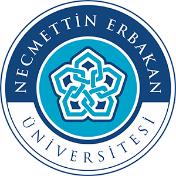 SOSYAL VE BEŞERî BİLİMLER FAKÜLTESİPSİKOLOJİ BÖLÜMÜİŞYERİ BAŞVURU VE KABUL FORMU